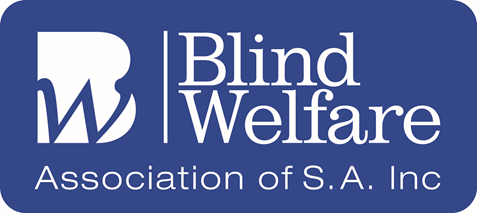 Social Activities for TERM 4 2016 All Members are welcome to attend any and all of the activities in the program.Please contact the BWA office to attend as some activities require attendance numbers in advance for transport and cateringPHONE: 8 3 6 7 6 0 8 8All Social Centre Attendances incur a $3.00 fee This fee contributes to keeping the Centre running.(Cleaning, Utility Costs, Transport, Catering Supplies & More)Lunches available at Social Centre activitiesFrom $3.00OctoberWEEK 1Monday 17th	A.D. Movies 9.30 – 11.30					Social Club 1.00 – 3.00			 		Family FuedTuesday 18th   	Singing Group 10.00 – 11.30Wednesday 19thChat ‘n’ Craft 10.00 – 12.30Thursday 20th 	Social Group 10.00 - 2.00					McQueen’s Hotel 12.00Friday 21st		Chat ‘n’ Craft 10.00 – 12.30					Shopping at Ingle FarmBingo 1.00 - 2.00WEEK 2Monday 24th 	A.D. Movies 9.30 – 11.30Social Club 1.00 – 3.00Helen & John 1.30 – 2.30Tuesday 25th   	Singing Group 10.00 – 11.30					Cooking Demo 11.30 – 1.00					 B.B.Q UseWednesday 26th Chat ‘n’ Craft 10.00 – 12.30Thursday 27th 	Social Group 10.00 – 2.00					Mad Hatters’ Lunch Be prepared for Melbourne Cup - decorate a hat! $7.00 plus $3.00 AmenitiesMenu TBAFriday 28th 		Chat ‘n’ Craft 10.00 –12.30					Walking Group 10.30–12.00WEEK 3Monday 31st 	A.D. Movies 9.30 – 11.30Social Club 1.00 – 3.00					Halloween Lunch & GamesWear something scary & enjoy some spooky foodNovemberTuesday 1st  	Melbourne Cup Luncheon!					11.30 – 3.00Chicken & Bubbles Luncheon(Non-alcoholic – Sorry!)Sweeps, Crazy Hat Competition & Games $10.00 plus $3.00 AmenitiesWednesday 2ndChat ‘n’ Craft 10.00 – 12.30					Tech Corner 10.30 – 12.00Thursday 3rd 	Social Group 10.00 – 2.00pm					Let’s Try Again!!The Whispering Wall & Williamstown Bakery         Friday 4th 		Chat ‘n’ Craft 10.00 – 12.30Bingo 1.00 - 2.00WEEK 4Monday 7th    	A.D. Movies 9.30 – 11.30Social Club 1.00 – 3.00					BBW Quiz ManiaTuesday 8th     Singing Group 10.00 – 11.30Wednesday 9thChat ‘n’ Craft 10.00 – 12.30Thursday 10th 	Social Group 10.00 – 2.00Bocce, Bowls & Alfresco Lunch $5.00 plus $3.00 AmenitiesFriday 11th  	Chat ‘n’ Craft 10.00 – 12.30					Walking Group 10.30 – 12.00WEEK 5Monday 14th  	A.D. Movies 9.30 – 11.30Social Club 1.00 – 3.00Animal Capers 1.30 -2.30Cuddle fluffy and some not so fluffy animalsTuesday 15th   	Singing Group 10.00 – 11.30Wednesday 16thChat ‘n’ Craft 10.00 – 12.30Thursday 17th Social Group 10.00 – 2.00					Beach & Fish and ChipsFriday 18th   	Chat ‘n’ Craft 10.00 – 12.30Bingo 1.00 - 2.00WEEK 6Monday 21st    A.D. Movies 9.30 – 11.30Social Club 1.00 – 3.00					Matt Raynor 1.30 – 2.30Tuesday 22nd  	Singing Group 10.00 – 11.30Wednesday 23rd Chat ‘n’ Craft 10.00 – 12.30Thursday 24th Social Group 10.00 – 2.00		Planning Meeting for 2017	All Suggestions & ideas for the Social Centre in 2017 are Welcome 	Sausage Sizzle LunchRSVP 21/11/10 for catering purposes Friday 25th   	Chat ‘n’ craft 10.00 – 12.30						Walking Group 10.30 –12.00WEEK 7Monday 28th   	A.D. Movies 9.30 – 11.30Social Club 1.00 – 3.00Picnic lunch at Oakden LakeJump on our bus we are off to getting some fresh air and sunshine!Tuesday 29th  	Singing Group 10.00 – 11.30					Cooking Demo 11.30 – 1.00Hands on prepare and make your own wrapWednesday 30thChat ‘n’ Craft 10.00 – 12.30DecemberThursday 1st 	Social Group 10.00 – 2.00					Teddy Bear’s Picnic LunchBring something from your childhood and share it’s history if that’s not possible bring a Teddy.Fairy Bread, ice-cream, games and party hats!	$6.00 plus $3.00 Amenities	Friday 2nd  		Chat ‘n’ Craft 10.00 – 12.30Bingo 1.00 - 2.00WEEK 8Monday 5th 		A.D. Movies 9.30 – 11.30Social Club 1.00 – 3.00TTG Troubadours 1.30-2.30 			Tuesday 6th  	Singing Group 10.00 – 11.30Wednesday 7thChat ‘n’ Craft 10.00 – 12.30					Tech Corner 10.30 – 12.00Thursday 8th 	Social Group 10.00 – 2.00					End of Year Outing					All welcome!					Somewhere Nice for Lunch					Details to Follow.Friday 9th  		Chat ‘n’ craft 10.00 – 12.30Walking Group 10.30 – 12.00WEEK 9Monday 12th 	A.D. Movies 9.30 – 11.30	Social Club 1.00 – 3.00 	Jeremy Peck 	Equipment for Orientation &	Mobility 1.30 – 2.30Tuesday 13th   	Singing Group 10.00 – 11.30Wednesday 14th 10.30 – 2.30Members’ Christmas LunchTraditional Roast Turkey Lunch with all the TrimmingsWith Entertainment byBWA Carollers Activities Centre Closed15th   December 2016 Until      30th January 2017There Will Be A Holiday Program For JanuaryTo Be Advised.Shopping and Medical Appointments Cease 19th December 2016 Until         16th January 2017Office Closed 23rd December 2016Until       9th January 2017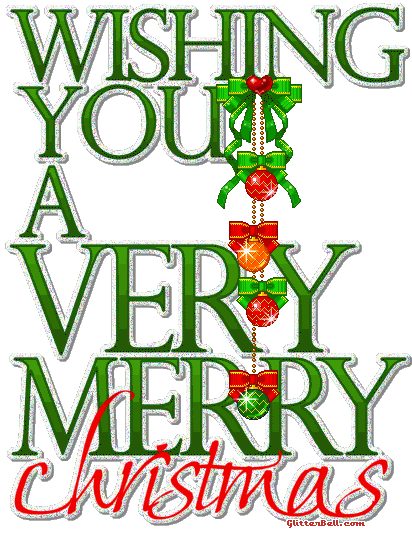 